г.Петропавловск - Камчатский                                      04 февраля 2014 годаО назначении секретаря общественного Совета при Министерстве  культуры Камчатского краяВо исполнение  постановления Правительства Качмасткого края от 23.08.2013 № 370-П «Об общественных советах при исполнительных органах государственной власти Камчатского края»ПРИКАЗЫВАЮ:1. Назначить К.В. Васильеву секретарем общественного Совета при Министерстве культуры Камчатского края.3. Контроль за исполнением настоящего приказа оставляю за собой.Министр культуры                                                                      С.В. АйгистоваПриложение  к  приказу                                                                                                      Министерства культуры                                                                                       Камчатского края                                                                                         №        от    01.2014 Состав рабочей группы по развитию независимой системы оценки качества работы организаций, оказывающих социальные услуги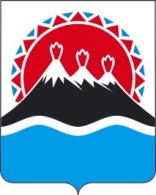 МИНИСТЕРСТВО КУЛЬТУРЫКАМЧАТСКОГО КРАЯПРИКАЗ  №   15          1.Енаки Нина ГеннадьевнаЗаместитель министра, начальник отдела культурной политики и охраны культурного наследия Министерства культуры Камчатского края 2.Свечникова ИринаВладимировнаКонсультант отдела культурной политики и охраны культурного наследия Министерства культуры Камчатского края3.Совкова Марина ВикторовнаКонсультант отдела отдела экономики и материально-технического обеспечения Министерства культуры Камчатского края4.Васильева Катерина ВикторовнаГлавный специалист-эксперт Министерства культуры Камчатского края5.Попова Нина ВалерьевнаГлавный бухгалтер, начальник отдела отдела бухгалтерского учета, отчетности и контроля Министерства культуры Камчатского края